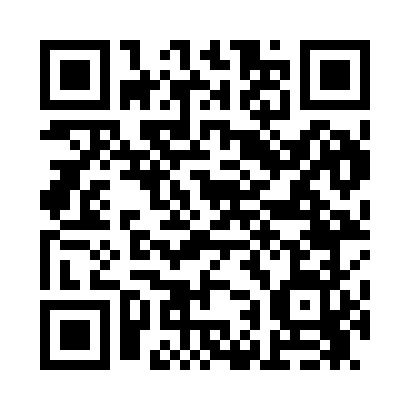 Prayer times for Brumbaugh, Pennsylvania, USAMon 1 Jul 2024 - Wed 31 Jul 2024High Latitude Method: Angle Based RulePrayer Calculation Method: Islamic Society of North AmericaAsar Calculation Method: ShafiPrayer times provided by https://www.salahtimes.comDateDayFajrSunriseDhuhrAsrMaghribIsha1Mon4:115:491:185:178:4710:242Tue4:125:491:185:178:4710:243Wed4:135:501:185:178:4710:244Thu4:135:501:185:178:4710:235Fri4:145:511:195:178:4610:236Sat4:155:511:195:178:4610:227Sun4:165:521:195:178:4610:228Mon4:175:531:195:178:4510:219Tue4:185:531:195:178:4510:2010Wed4:195:541:195:178:4510:2011Thu4:205:551:205:178:4410:1912Fri4:215:551:205:178:4410:1813Sat4:225:561:205:178:4310:1714Sun4:235:571:205:178:4310:1615Mon4:245:581:205:178:4210:1616Tue4:255:581:205:178:4110:1517Wed4:265:591:205:178:4110:1418Thu4:276:001:205:178:4010:1319Fri4:286:011:205:178:3910:1120Sat4:306:021:205:178:3910:1021Sun4:316:031:205:178:3810:0922Mon4:326:031:205:178:3710:0823Tue4:336:041:205:168:3610:0724Wed4:356:051:205:168:3510:0625Thu4:366:061:205:168:3410:0426Fri4:376:071:205:168:3310:0327Sat4:386:081:205:158:3310:0228Sun4:406:091:205:158:3210:0029Mon4:416:101:205:158:319:5930Tue4:426:111:205:158:309:5831Wed4:436:121:205:148:299:56